Ваша подруга собралась на отдых в теплые страны и заказала в интернет-магазине майку, блузку и две пары обуви. Вещи ей очень понравились, к тому же они были с приличными скидками. Товары доставили с большой задержкой вечером накануне отъезда. Мокасины оказались 37 размера вместо заказанного 38 и были безнадежно малы, а кружево на майке порвано в двух местах. И хотя остальные товары нареканий не вызвали, настроение подруги было испорчено. Она волновалась, что срок возврата товаров истечет до ее приезда домой. Чтобы помочь подруге вернуть часть заказа, вы согласились подготовить заявление на возврат товаров и связаться с курьером. Подруга заранее расписалась в стандартном бланке возврата товаров. Подруга расплачивалась за заказ картой и хочет вернуть деньги на ее счет в Х-банке. Она передала вам бланк заявления со своей подписью, копию паспорта и реквизиты банковского счета. Изучите бланк заказа, сделанного подругой. Заполните бланк заявления на возврат товаров. ООО «С-Трейд»От(ФИО)________________________________________________Паспорт (серия, номер) ___________№____________________Выдан (кем, когда) ___________________________________________________________________________________________ЗАЯВЛЕНИЕ НА ВОЗВРАТ ТОВАРАВ клубе онлайн-шопинга С-Трейд, из каталога по заказу №________________________ был приобретен товар (далее – «Товар»)Причина возврата_______________________________________________________________________________________________________________________________________________________________(Не подошел по размеру, товар не соответствует заказанному (наименование, цвет, фасон, качество, размер),
 брак (уточните, какой именно), другоеНа основании вышеизложенного и в соответствии с Законом РФ «О защите прав потребителей» от 07.02.1992 г. №2300-1, прошу расторгнуть со мной договор купли-продажи и возвратить мне сумму в размере ___________________________________________________________________________________________________________________________________________________________рублей(сумма цифрами и прописью)и возвратить средства следующим способом (выбрать):□ на Яндекс Деньги (только при предоплате заказа через Яндекс Деньги)□ на WebMoney (только при предоплате заказа через WebMoney)Номер кошелька, с которого была произведена оплата: _______________________________________□ на банковский счет (необходимо обязательно приложить копию паспорта получателя)Получатель (ФИО) ______________________________________________________________________Банк получателя (название)_______________________________________________________________Счет получателя_________________________________________________________________________К/с ____________________________________________________________________________________Р/с (если есть)___________________________________________________________________________БИК ___________________________________________________________________________________Инструмент проверкиООО «С-Трейд»От(ФИО) Салминой Ирины ПетровныПаспорт (серия, номер) 3636__ №__443345Выдан (кем, когда) УВД Автозаводского района_
г. Нижнего Новгорода 18.09.2018ЗАЯВЛЕНИЕ НА ВОЗВРАТ ТОВАРАВ клубе онлайн-шопинга С-Трейд, из каталога по заказу № 2039841335_ был приобретен 
товар (далее – «Товар»)Причина возврата Майка:  порвана (в двух местах) / кружево на майке порвано (в двух местах). Мокасины: размер не соответствует заказанному / меньшего размера / 37 вместо 38 (размера) / не тот размер (Не подошел по размеру, товар не соответствует заказанному (наименование, цвет, фасон, качество, размер), брак (уточните, какой именно), другоеНа основании вышеизложенного и в соответствии с Законом РФ «О защите прав потребителей» от 07.02.1992 г. №2300-1, прошу расторгнуть со мной договор купли-продажи и возвратить мне сумму в размере 3782 Три тысячи семьсот восемьдесят два рублей(сумма цифрами и прописью)и возвратить средства следующим способом (выбрать):□ на Яндекс Деньги (только при предоплате заказа через Яндекс Деньги)□ на WebMoney (только при предоплате заказа через WebMoney)Номер кошелька, с которого была произведена оплата: _______________________________________________________________ на банковский счет (необходимо обязательно приложить копию паспорта получателя)Получатель (ФИО) Салмина Ирина ПетровнаБанк получателя (название) 	Х-банкСчет получателя	32222810200000000911К/с 			40880434444367997622Р/с (если есть)___________________________________________________________________________БИК 			046801602Подсчет балловДеятельность обучающегося соответствует требованиям23-27 балловВыполнены отдельные операции17-22 баллаДеятельность обучающегося не соответствует требованиям0-16 баллов№Наименование товара (марка, модель, артикул)Кол-воСтоимостьМетод оплаты123Основание для 
возврата (выбрать)□ Товар надлежащего качества (не подошел по цвету, размеру, фасону и т.д.)Основание для 
возврата (выбрать)□ Товар ненадлежащего качестваЯ осуществляю:□ возврат всего заказа□ возврат части заказаДля возврата стоимости обратной отправки (если полученный товар с браком или не соответствует заказанному) я прошу возвратить мне затраты на обратную пересылку (выбрать):□ бонус-купоном□ на банковский счет (реквизиты для перечисления указаны выше)Дата Подпись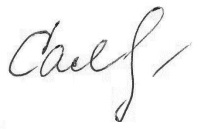 Для служебного пользования: _______________________________________________________________
(сумма к возврату)Для служебного пользования: _______________________________________________________________
(сумма к возврату)товартоварценакол-во, шт.всегоЗаказ № 2039841335Дата заказа 06.04.2019Оплата картой на сайтеПокупатель 	Салмина
Ирина ПетровнаМайкаICE&BERRY44RU441990 руб.11990 руб.Заказ № 2039841335Дата заказа 06.04.2019Оплата картой на сайтеПокупатель 	Салмина
Ирина ПетровнаБлузаICE&BERRY44RU441802 руб.11802 руб.Заказ № 2039841335Дата заказа 06.04.2019Оплата картой на сайтеПокупатель 	Салмина
Ирина ПетровнаСлипоныBE NATURAL38RU382212 руб.12212 руб.Заказ № 2039841335Дата заказа 06.04.2019Оплата картой на сайтеПокупатель 	Салмина
Ирина ПетровнаМокасиныMilana38RU381792 руб.11792 руб.Реквизиты счетаПолучатель Салмина
Ирина ПетровнаСчет получателя 32222810200000000911БИК банка 046801602к/с 40880434444367997622№Наименование товара (марка, модель, артикул)Кол-воСтоимостьМетод оплаты1Майка ICE&BERRY11990 руб.банк.карта2Мокасины Milana11792 руб.банк.карта3Основание для возврата (выбрать)□ Товар надлежащего качества (не подошел по цвету, размеру, фасону и т.д.)Основание для возврата (выбрать)Товар ненадлежащего качестваЯ осуществляю:□ возврат всего заказа возврат части заказаДля возврата стоимости обратной отправки (если полученный товар с браком или не соответствует заказанному) я прошу возвратить мне затраты на обратную пересылку (выбрать):□ бонус-купономна банковский счет (реквизиты для перечисления указаны выше)Дата   18 апреля 2019 г.                                                     ПодписьДля служебного пользования: _______________________________________________________________(сумма к возврату)Для служебного пользования: _______________________________________________________________(сумма к возврату)Верно указаны Ф.И.О. заявителя1 баллВерно указаны серия и номер паспорта заявителя1 баллВерно указано, кем и когда выдан паспорт заявителя1 баллВерно указан номер заказа1 баллВерно указаны возвращаемые товары:Майка марка 1 баллколичество товара1 баллстоимость товара1 баллметод оплаты1 баллМокасинымарка1 баллколичество товара1 баллстоимость товара1 баллметод оплаты1 баллВ качестве основания для возврата указано «Товар ненадлежащего качества»1 баллУказаны верные причины возврата двух товаров2 баллаУказана верная причина возврата одного товара1 баллУказано, что осуществляется возврат части заказа1 баллВерно указана сумма возвращаемых средств цифрами и прописью1 баллВ качестве способа возврата денег выбран «на банковский счет»1 баллВерно указаны Ф.И.О. получателя1 баллВерно указан банк получателя1 баллВерно указан счет получателя1 баллВерно указан корреспондентский счет 1 баллВерно указан БИК банка1 баллОтсутствует указание на расчетный счет1 баллОтмечена необходимость возврата стоимости доставки на банковский счет1 баллДата составления заявления совпадает с датой проведения тестирования1 баллЗапись в графе «для служебного пользования» отсутствует1 баллМаксимально27 баллов